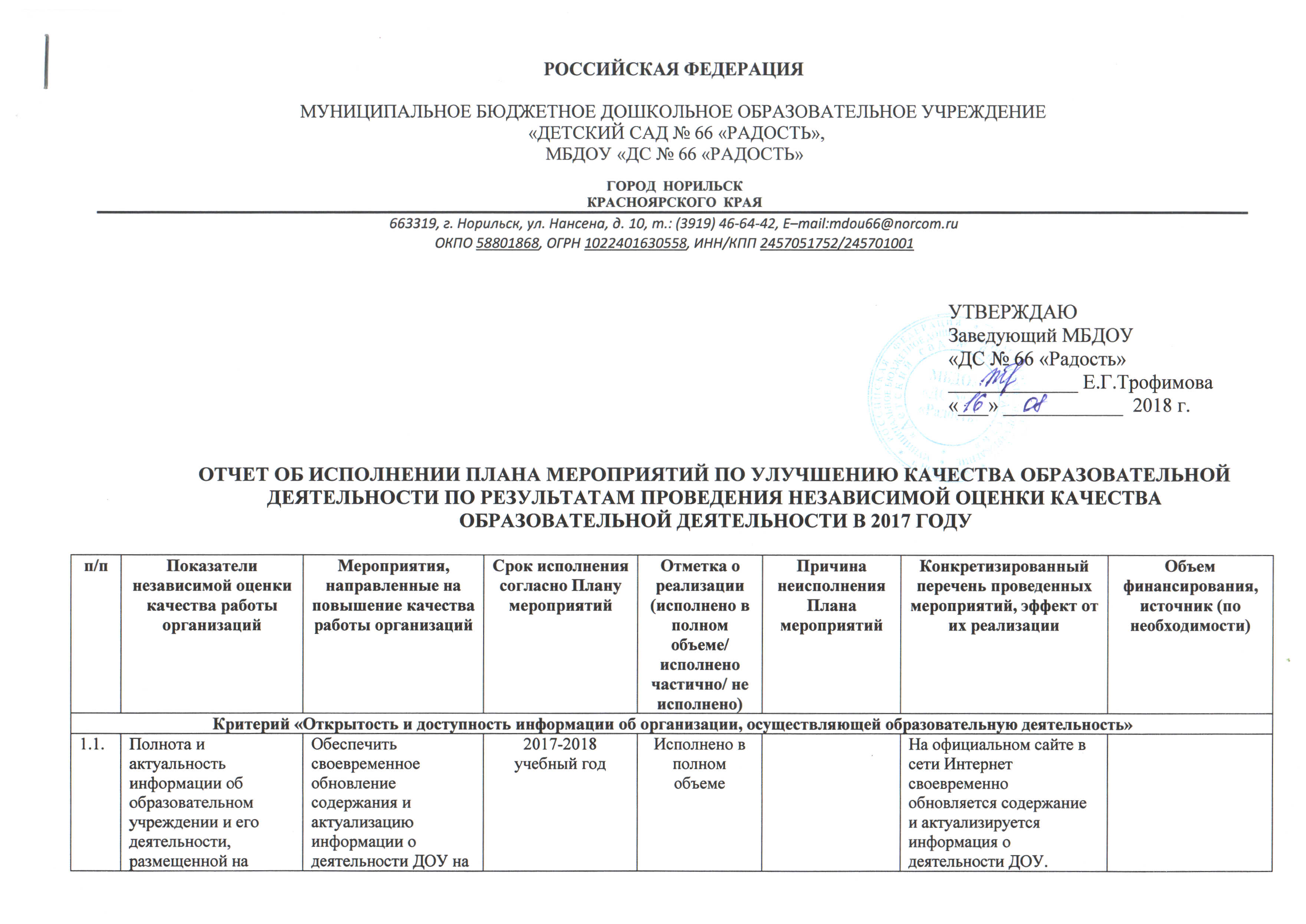 официальном сайте в информационно-телекоммуникационной сети «Интернет»официальном на сайте в сети Интернет в соответствии с действующим законодательством.Результат:Обеспечена открытость и доступность информации о деятельности ДОУ.1.2.Наличие на официальном сайте образовательного учреждения в сети «Интернет» сведений о педагогических работникахДовести информацию до родителей о наличии на официальном сайте образовательного учреждения в сети «Интернет» сведений о педагогических работниках.Октябрь2017Исполнено в полном объемеНа официальном сайте ДОУ в разделе «Руководство. Педагогический состав» имеются сведения о педагогических работниках. Информация о наличии на официальном сайте ДОУ сведений о педагогических работниках доведена до сведения родителей на родительских собраниях  в октябре 2017 г.Результат:Обеспечена открытость и доступность информации о педагогическом составе ДОУ.1.4.Доступность сведений о ходе рассмотрения обращений граждан, поступивших в образовательное учреждение (по телефону, по электронной почте, с помощью электронных сервисов, доступных на официальном сайте образовательного учреждения)Проинформировать родителей на родительских собраниях о возможности использования электронных ресурсов, доступных на официальном сайте ДОУ для получения информации о жалобах, предложениях и вопросах, поступающих от граждан.Октябрь2017Исполнено в полном объемеНа официальном сайте ДОУ созданы разделы «Гостевая книга» и FAQ (вопрос/ответ).Родители  воспитанников проинформированы на родительских собраниях о возможности использования электронных ресурсов, доступных на официальном сайте ДОУ для получения информации о жалобах, предложениях и вопросах, поступающих от граждан.Результат:Обеспечена доступность взаимодействия родителей с администрацией ДОУ по телефону, электронной почте, с помощью электронных сервисов.Комфортность условий, в которых осуществляется образовательная деятельностьКомфортность условий, в которых осуществляется образовательная деятельностьКомфортность условий, в которых осуществляется образовательная деятельностьКомфортность условий, в которых осуществляется образовательная деятельностьКомфортность условий, в которых осуществляется образовательная деятельностьКомфортность условий, в которых осуществляется образовательная деятельностьКомфортность условий, в которых осуществляется образовательная деятельностьКомфортность условий, в которых осуществляется образовательная деятельность2.1.Материально-техническое и информационное обеспечение по результатам анализа материалов самообследования или данных, представленных на сайте образовательного учреждения в сравнении со средним по городу (в сопоставимых показателях)Представить на сайте исчерпывающую информацию о материально-технических условиях, имеющихся в учреждении.2017 – 2018 учебный годИсполнено в полном объемеНа официальном сайте ДОУ в разделе «Материально-техническое обеспечение и оснащенность образовательного процесса» представлена информация о материально-технических условиях, имеющихся в ДОУ. Информация представлена по функциональным модулям: «Игровая», «Прогулочная веранда», «Уличное пространство», «Логопед», «Психолог», «Музыка», «Бассейн» и др.Результат:Созданы комфортные материально-технические условия для предоставления услуг.2.4.Наличие дополнительных образовательных программИнформировать потребителей образовательных услуг о реализации дополнительных образовательных программ в учреждении путем размещения информации на информационных стендах, официальном сайте.2017 – 2018 учебный годИсполнено в полном объемеНа официальном сайте ДОУ в разделе «Образование» размещена информация о реализуемых дополнительных образовательных программах (копии программ, информация о численности обучающихся и языке обучения).На 1 этаже ДОУ оформлен информационный стенд для родителей  «Дополнительные услуги в ДОУ».Результат:Увеличился охват воспитанников дополнительными образовательными услугами, в том числе на платной основе.2.5.Наличие возможности развития творческих способностей и интересов обучающихся (воспитанников), включая их участие в конкурсах и олимпиадах (в том числе во всероссийских и международных), выставках, смотрах, физкультурных и спортивных мероприятияхОсвещать на сайте условия, созданные для развития творческих способностей и интересов воспитанников, их участия в конкурсах, олимпиадах, выставках, смотрах.2017 – 2018 учебный годИсполнено в полном объемеНа официальном сайте ДОУ создан раздел «Творческие достижения наших воспитанников», в котором освещаются результаты участия воспитанников в конкурсах, олимпиадах, выставках, смотрах. Результат:Увеличилось количество воспитанников, участвующих в творческих конкурсах, викторинах, олимпиадах различного уровня.2.6.Наличие возможности оказания обучающимся, воспитанникам психолого-педагогической, медицинской и социальной помощиПровести «День открытых дверей» в целях информирования родителей воспитанников о возможности получения психологической, логопедической, медицинской и социальной помощи в учреждении.Ноябрь2017Исполнено в полном объеме16 ноября 2017 года проведен День открытых дверей для родителей воспитанников, в ходе которого родители проинформированы о возможности получения психологической, логопедической, медицинской и социальной помощи в учреждении.Результат:Увеличился процент родителей, обратившихся за психолого-педагогической, логопедической, социальной помощью к специалистам ДОУ.2.7.Наличие условий организации обучения и воспитания, обучающихся (воспитанников) с ограниченными возможностями здоровья и инвалидовРазместить на сайте информацию об оснащении учреждения оборудованием для создания доступной среды для лиц с ограниченными возможностями здоровья и инвалидов.2017 – 2018 учебный годИсполнено в полном объемеНа официальном сайте ДОУ в разделе «Материально-техническое обеспечение и оснащенность образовательного процесса» размещена информация об оснащении ДОУ  оборудованием для создания доступной среды для лиц с ограниченными возможностями здоровья и инвалидов.Результат:Созданы условия для организации обучения и воспитания детей с ОВЗ.